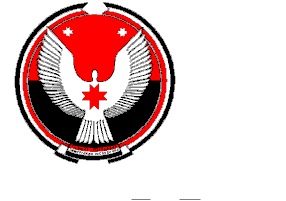 АДМИНИСТРАЦИЯ МУНИЦИПАЛЬНОГО ОБРАЗОВАНИЯ «КАМЕННО-ЗАДЕЛЬСКОЕ»«КАМЕННОЙ ЗАДЕЛЛЯ» МУНИЦИПАЛ КЫЛДЫТЭТЛЭН АДМИНИСТРАЦИЕЗРАСПОРЯЖЕНИЕ17 декабря 2019 года                                                                                                               № 6Об определении мест для запускасалютов и фейерверков в период проведенияНовогодних и Рождественских праздников на территории МО «Каменно-Задельское»В соответствии с Постановлением Правительства РФ от 22.12.2009г. № 1052 «Об утверждении требований пожарной безопасности при распространении и использовании пиротехнических изделий», в целях предупреждения пожаров на территории муниципального образования «Каменно-Задельское»,  а также травм, связанных с использованием пиротехнических изделий, ПОСТАНОВЛЯЮ: 1. Определить местом для запуска салютов и фейерверков, обеспечивающих соблюдение безопасных расстояний до зданий и сооружений в радиусе не менее 30 метров:- с. Каменное Заделье – стадион.2. Опубликовать настоящее распоряжение на официальном сайте МО «Балезинский районо» в разделе «Муниципальные поселения» - МО «Каменно-Задельское».3. Контроль за исполнением распоряжения оставляю за собой.Глава муниципального образования «Каменно-Задельское»                                                                        В.Л. Шмелёв 